PUEBLO PINTADO CHAPTERHOUSING DISCRETIONARY ASSISTANCE APPLICATION HOUSEHOLD INFORMATIONHEAD OF HOUSEHOLD:____________________________________      DOB:___________________________SOCIAL SECURITY#:_______________________________________	    CENSUS:________________________SPOUSE NAME:__________________________________________	    DOB:__________________________SOCIAL SECURITY#:_______________________________________	   CENSUS:________________________ MAILING ADDRESS:________________________________________________________________________PHYSICAL ADDRESS:________________________________________________________________________PHONE NUMBER:_______________________________     MESSAGE PHONE:__________________________CELL PHONE:___________________________________MARITAL STATUS:	SINGLE {    }           MARRIED {    }  	WIDOW {    }	     SEPARATED {    }TOTAL HOUSEHOLD MEMBERS:__________________	FAMILIES IN HOUSEHOLD:__________________LIST ALL HOUSEHOLD MEMBERS:            NAME                                RELATIONSHIP	            DOB                   CENSUS#		      SS#Copies of all household members CIB are required.Are you a Veteran?	YES /  NO if “Yes” indicate term of services:_____________________________________Are you a Veteran disabled?  YES  /  NO   if “Yes”                                                                                                      Nature of disability?_______________________________________________________________________Do you have a disability or any member in Household?  Yes  /  No  if “Yes”                                                    Name: ____________________________& Nature of disability?____________________________________(Attach support letter or proof describing condition, if available)II.  	PRESENT HOME CHARACTERISTICSHome Owner Name:________________________________  Year Built:_____________________________Type of Construction:_______________________________  Condition:_____________________________             (Frame, Block, Adobe, etc.)                                                               (Poor, Fair, Good, Excellent) Type of Heating System:  Wood/Coal Stove  {    }          Propane/Gas Heater {    }          Pellet Stove  {    }               	Other:__________________________   Type of Electrical Source?  Yes  /  No if “Yes” Name of Company:_________________________________   Type of Sewer System?     ⃝ Septic System               ⃝  Outhouse             ⃝   Lagoon   Is bathtub or shower available?  Yes  / No                  Flush Toilet?   Yes  /  No   Type of Water System:   ⃝Private Well           ⃝Community Tank        ⃝Community Water System      Other___________________________________   Do you have a Home Site Lease or Residential Lease?    Yes  /  No    If “No”, would you like to apply for one?  _____________________   Land Use Status:     ⃝ Allotment Land        ⃝ Trust Land         ⃝ BLM          ⃝ NPL         ⃝ Private            Other:_____________________         Do you own the Land on which you wish to renovate or build your house on?    Yes  /  No   if “No” Name of Landowner?  ___________________________________________________________   Do you own any other house?  Yes  /  No,  if “ Yes”  The house is located at _________________________   and occupied by_____________________________________III. 	 PAST HOUSING ASSISTANCE INFORMATION: WERE YOU OR ANYONE IN YOUR HOUSEHOLD RECEIVED ASSISTED BY:Pueblo Pintado Chapter?  Yes  /  No  if “Yes, when was it given?        _________________________________        Who Received (Name) _______________________________________________Other Chapter House?  Yes  /  No  if “Yes, when was it given?        _________________________________        Who Received (Name) _______________________________________________Navajo Housing Services?  Yes  /  No  if “Yes”, when was it given?  ______________ ___________________        Who Received (Name) _______________________________________________Navajo Housing Authority? Yes  /  No  if “Yes”, when was it given? _________________________________          Who Received (Name) _______________________________________________  Do you have any relative or family member serving or employed by the Chapter or elected officials?Yes  / N o  If “Yes”  who? __________________________________________________________________NOTE: Submit three (3) price quotations with your application and other attachment to Chapter Administration.  After you purchase housing materials, submit your RECEIPT to Chapter Administration ASAP.  Your cooperation is appreciated.  Thank you!IV.  ROAD MAP TO YOUR HOME FROM PUEBLO PINTADO CHAPTER:       ____________________________________________________________________________________________I, ___________________________________ hereby certify that the information given on three pages is true and correct and given in good faith for the purposes of obtaining housing discretionary assistance from the Pueblo Pintado Chapter.  I acknowledge this information will be used in determining my eligibility and extent of housing discretionary assistance through the Pueblo Pintado Chapter.  False information is subject to denial of housing discretionary assistance.  _____________________________		_________________________________                       Date						Applicant Signature ______________________________		_________________________________			Date						Spouse Signature (if applicable)______________________________		_________________________________			Date						Administration SignaturePUEBLO PINTADO CHAPTER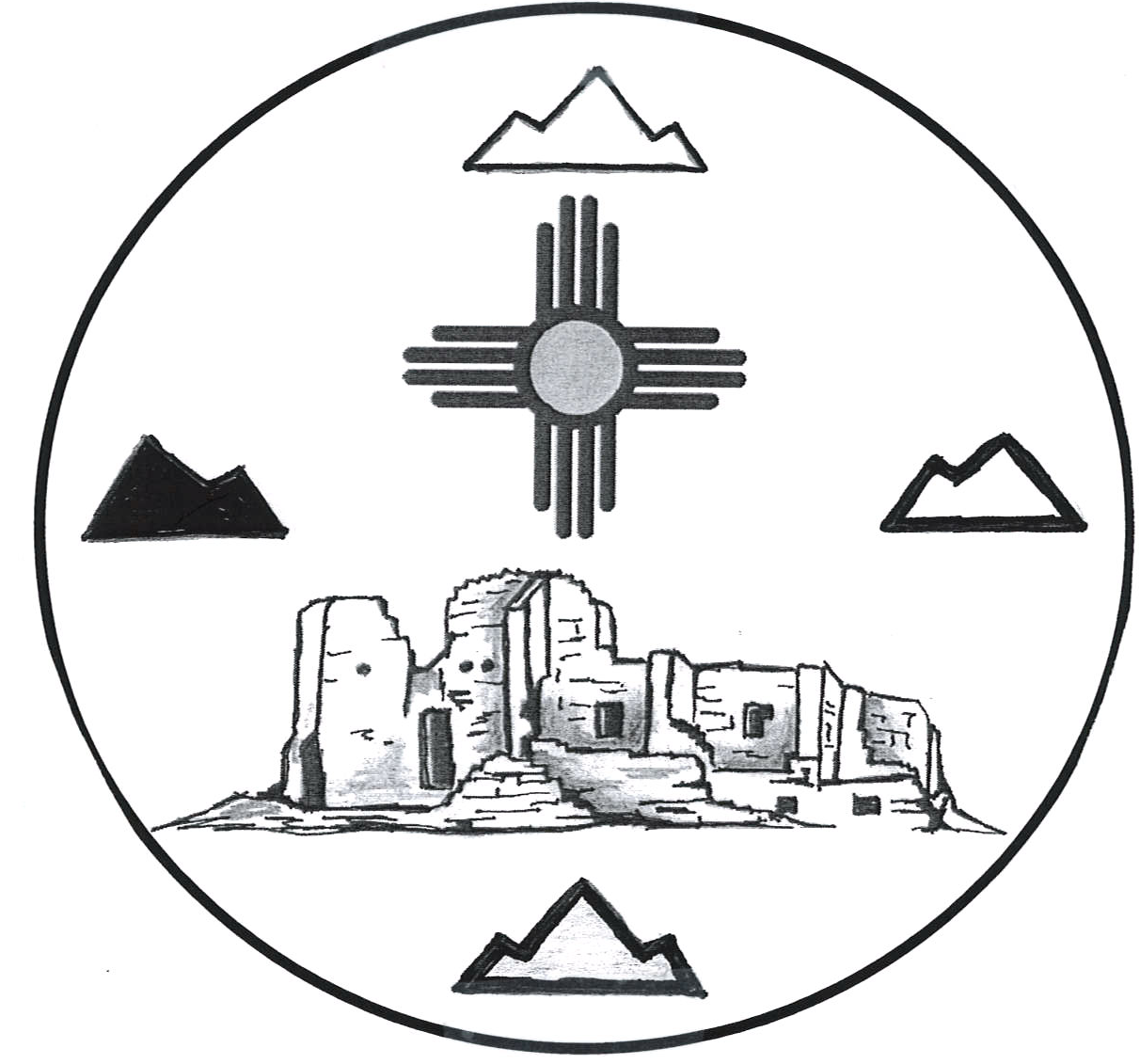 HOUSING DISCRETIONARY ASSISTANCE APPLICATIONCOVER SHEET CHECK LISTApplicant Name: _________________________ IMPORTANT NOTICE:The Pueblo Pintado administration requests you to complete the entire application and ensure you sign your signature(s) on the application.  Provide the following required documents per check list below.  If you should fail to submit the required documents or sign your signature(s).  Your application process will be delayed.CHECK LIST OF REQUIRED DOCUMENTSDate Received:___________ 1.  Discretionary Application (all questions must be answered, completed and signed)___________2.  Income Verification___________3.  Residential or Home Site Lease___________4.  Social Security Cards: (Applicant & Co-Applicant)___________5.  Copy of Applicant’s Certificate of Indian Blood: (CIB)___________6.  Referrals:  If Applicable:  referrals from Doctor, Social Worker, CHR, etc.   ___________7.  Detail Map of your Home Site:  (Draw directions to your home/residence)___________8.  Material List of 3 Price Quotation    	(price quotation are required to be submitted with your application after approved at  	A duly called chapter meeting)                        NOTE:  You are required to attend the scheduled Chapter Meeting to make your request in person.FOR ADDITIONAL INFORMATION CONTACT:  PUEBLO PINTADO CHAPTER ADMINISTRATION STAFF AT (505) 655-3221.